Здравствуйте, уважаемые коллеги. В данной публикации мне бы хотелось поделиться, на мой взгляд, эффективным методом изучения английских слов, таким как дефиниция.Всем известно, что процесс заучивания новых слов очень важен, но в английском языке одно слово может иметь несколько значений. Английский язык постоянно развивается и изменяется, некоторые слова устаревают и, так же, появляются новые слова. Если взять наш родной язык- русский, то здесь не возникает трудностей с пониманием тех или иных слов, так как мы живем и развиваемся вместе с нашим языком. Тяжелее обстоят дела с иностранным языком. В этом случае на помощь приходят дефиниции. «Дефиниция» от латинского слова «definitio» — предел, граница. В английском языке этот термин носит название – «definition». Например “nature”- природа. Вот какое может быть объяснение этому слову «the physical world and everything in it (such as plants, animals, mountains, oceans, stars, etc.) that is not made by people». Для того, чтобы заинтересовать обучающихся можно напомнить о том, что эта техника поможет при общении с иностранцем. Когда значение слова неизвестно, таким образом есть возможность донести смысл этого слова использую синоним или другие слова. 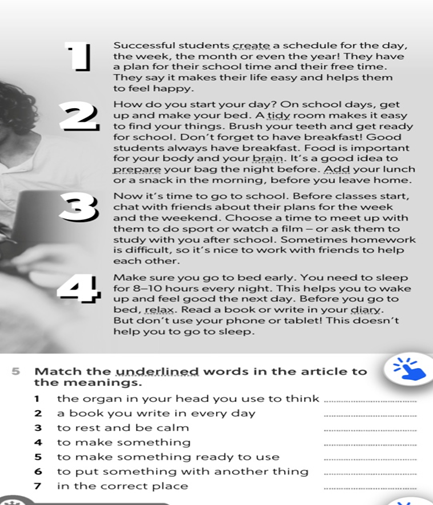 Следует отметить, что мышление- это необходимая вещь, которую нужно развивать у обучающихся на уроках английского языка. Такого типа упражнения проявляют интерес к запоминанию новых слов. Умение давать дефиниции — это часть языковой компетенции, оно дает возможность четко формулировать мысли. При изучении новой лексики обучающиеся не просто переводят слова, а подбирают к ним его определение. На этапе работы с текстом, может быть задание с соотношением подчеркнутых слов из теста и их определениями. В заключении следует отметить о важности запоминать новые незнакомые иностранные слова, понять истинный смысл того или иного слова и правильно употреблять его в речи. Поэтому объяснения смысла какого-либо слова другими словами помогает как нельзя лучше усвоить эти навыки.